Общество с ограниченной 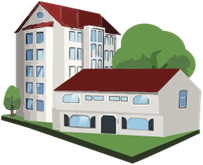 ответственностью «Жилищно-коммунальная компания»                                                                                                              Утверждаю:                                                                                    Генеральный директор ООО «Жилищно-коммунальная компания».                                                                                                                                                                            ____________________ Е.В.Гармаш«      »_____________________2020гПлан мероприятий по обслуживанию и эксплуатации жилых домов  на период 2020-2021 г.                                 Благоустройство 2-3 квартал 2020г.Ремонт и зашивка стен, восстановление откосов, ремонт и регулировка дверей и окон ПВХ, частичная замена подшивки уличных карнизов, частичный ремонт фасада.Сделать плановые весенние работы по озеленению и благоустройству территории после зимнего периода.Выполнить частичный ремонт бордюров и тротуаров на придомовой территории.Зам.ген.дир. по ИТВ ООО «Жилищно-Коммунальная Компания»                                                В.Н.Доронин693013, г. Южно-Сахалинскул. Солнечного света, д. 1тел. (4242) 450701факс (4242) 450036sekretar@strawberryhills.ruИНН 6501169827КПП 650101001АдресНаименование мероприятийОтветственный исполнительПоповича 96Теплофикационное оборудование (жилая часть, нежилая часть).Тепловой пункт (комплекс устройств)Проверка состояния трубопроводов, регулирующей и запорной арматуры, устранение видимых неисправностей, замена неисправной регулирующей и запорной арматуры.Проверка работоспособности регулирующих клапанов (визуально)Проверка, замена узлов и агрегатов системыЧистка всех узлов и агрегатов системыКонтроль уровня шума циркуляционных насосов и их производительности (визуально и на слух)Осмотр и устранение видимых неисправностей контрольно-измерительных приборов,  автоматических регуляторов температуры и давления системВосстановление тепловой изоляции на трубопроводах, регулирующей арматуреПромывка систем теплового оборудования и сдача по Акту в теплоснабжающую организациюГидравлическое испытание на повышенное давление всех контуров и сдача по акту в теплоснабжающую организациюРаботы по подготовке к отопительному сезону (ревизия всех составляющих системы теплоснабжения, при необходимости ремонт/замена, поверка) и сдача по Акту в теплоснабжающую организациюТехник, мастер уч. сантехникежедневноежемесячноМежотоп. сезонежедневноежедневноежегодноМежотоп. сезонМежотоп. сезонМежотоп. сезонТеплообменники ОТП и ГВСОсмотр и устранение видимых неисправностей (замена прокладок, удаление протечек и т.д.)Испытание повышенным давлением внутреннего контура и сдача по акту в теплоснабжающую организацию Гидропневматическая промывка пластинчатых теплообменников, химическая промывкаМежотоп. сезонМежотоп. сезонМежотоп. сезонНасосы циркуляционные (ОТП и ГВС)Осмотр состояния трубопроводов и запорной арматуры, устранение видимых  неисправностейКонтроль работоспособности регулирующих клапанов и запорной арматурыСезонные работы по подготовке к отопительному сезону (ревизия всех составляющих системы горячего водоснабжения, при необходимости ремонт/замена)ежедневноежедневноМежотоп. сезонСистема отопленияОсмотр радиаторов отопления на повреждения, прочность и крепление, при необходимости  удаление воздуха, восстановление креплений Ревизия кранов, запорно-регулирующей арматуры ремонт при необходимостиежемесячноежемесячноМониторинг системы теплоснабженияКонтроль параметров работы теплоиспользующего оборудования дежурным персоналом (в течении смены)ежедневноКотлы на жидком топливеЗапуск и остановка котлов для приготовления горячей воды в летний период и подача отопления в дом при авариях на центральных городских сетяхКонтроль за: работой котлов; подачей топлива; уровнем топлива в емкостях для хранения Контроль за температурой и давлением теплоносителяРемонт и профилактическая чистка котловМежотоп. сезон и при аварии на городских сетяхЕжедневно при включеии в работуМежотоп. сезонЧастична замена водопроводной арматуры на стояках ГВС, ХВС с частичной заменой трубопроводов стояков с 1-го по 3-й этажи во 2-ом подъездеДо августаВодоснабжение, канализацияОсмотр и устранение видимых неисправностей Чистка фильтров ЕжедневноЕжегодноТрубопровод системы водоснабженияОсмотр и устранение видимых неисправностейВосстановление изоляции Съем и учет показаний расходомеров общедомовых и квартирныхЕжедневноЕжемесячноЕжемесячноТрубопроводы канализацииОсмотр и устранение видимых неисправностейПрочистка внутренней канализации до колодца на выпускеПроверка исправности канализационных вытяжек (фановые трубы)Осмотр колодцев ЕжемесячноЕжемесячноЕжемесячноЕжемесячноПожарные шкафы, гидрантыВнешний осмотр состояния пожарного шкафа, проверка состояния трубопроводов, запорной арматуры на отсутствие протечек.ЕжемесячноРемонт канализации (увеличение угла наклона) в помещении ИТО цокольный этаж, 2-й подъездРемонт вводного трубопровода (медная труба-пайка) в подвале 1-го подъездаДо августаДо августаЭлектрооборудованиеВизуальный контроль технического состояния вводных распределительных устройств, этажных электрощитов, систем подсветки, систем греющих кабелей от наледи на кровляхПланово-профилактические работы вводных и этажных электрощитов, щитов управления греющими кабелямиПротяжка соединительных зажимовЕжемесячноЕжемесячноЕжемесячноФасад зданияРемонт водосточных трубДо сентябряПодъезды, лестничные клетки, коридорыОсмотр, устранение неисправностей дверей, окон, запирающих устройств, доводчиков, осветительных приборов, напольного покрытия и тд.Косметический ремонт вестибюлей в 1-ом и 2-ом подъездахПокраска стен и потолков на лестничных маршах и коридорах с 1-го по 11-й этажи 1-й и 2-й подъездыежедневнодо августамаляр до августаПобеды 61ВТеплофикационное оборудование (жилая часть, нежилая часть).Тепловой пункт (комплекс устройств)Проверка состояния трубопроводов, регулирующей и запорной арматуры, устранение видимых неисправностей, замена неисправной регулирующей и запорной арматуры.Проверка работоспособности регулирующих клапанов (визуально)Чистка всех узлов и агрегатов системыКонтроль уровня шума циркуляционных насосов и их производительности (визуально и на слух)Осмотр и устранение видимых неисправностей контрольно-измерительных приборов,  автоматических регуляторов температуры и давления системВосстановление тепловой изоляции на трубопроводах, регулирующей арматуреПромывка систем теплового оборудования и сдача по Акту в теплоснабжающую организациюГидравлическое испытание на повышенное давление всех контуров и сдача по акту в теплоснабжающую организациюРаботы по подготовке к отопительному сезону (ревизия всех составляющих системы теплоснабжения, при необходимости ремонт/замена, поверка) и сдача по Акту в теплоснабжающую организацииежедневноежемесячноМежотоп. сезонежедневноежедневноежемесячноМежотоп. сезонМежотоп. сезонМежотоп. сезонТеплообменники ОТП и ГВСОсмотр и устранение видимых неисправностей (замена прокладок, удаление протечек и т.д.)Испытание повышенным давлением внутреннего контура и сдача по акту в теплоснабжающую организацию Гидропневматическая промывка пластинчатых теплообменников, химическая промывкаМежотоп. сезонМежотоп. сезонМежотоп. сезонНасосы циркуляционные (ОТП и ГВС)Осмотр состояния трубопроводов и запорной арматуры, устранение видимых  неисправностейКонтроль работоспособности регулирующих клапанов и запорной арматурыСезонные работы по подготовке к отопительному сезону (ревизия всех составляющих системы горячего водоснабжения, при необходимости ремонт/замена)ежедневноежедневноМежотоп. сезонСистема отопленияОсмотр радиаторов отопления на повреждения, прочность и крепление, при необходимости  удаление воздуха, восстановление крепленийРевизия кранов, запорно-регулирующей арматуры ремонт при необходимостиежемесячноежемесячноМониторинг системы теплоснабженияКонтроль параметров работы теплоиспользующего оборудования дежурным персоналом ежедневноКотлы на жидком топливеЗапуск и остановка котлов для приготовления горячей воды в летний период и подача отопления в дом при авариях на центральных городских сетяхКонтроль за: работой котлов; подачей топлива; уровнем топлива в емкостях для хранения Контроль за температурой и давлением теплоносителяРемонт и профилактическая чистка котловМонтаж топливных расходомеров на котлы и авар.дизель-генераторМежотоп. сезон и при аварии на городских сетяхЕжедневно при включении в работуМежотоп. сезонДо июняРемонт трубопровода диаметр 50 розлива горячего водоснабжения в цокольном этаже до соединения с стояками (40 метров) Замена стояков отопления и горячего водоснабжения по всему дому (12 шт.), системы дренажа с маталлопропилена на сварные полипропиленовые трубы  До октябряДо ноябряВодоснабжение, канализацияОсмотр и устранение видимых неисправностей Чистка фильтровЕжедневноЕжегодноТрубопровод системы водоснабженияОсмотр и устранение видимых неисправностейВосстановление изоляцииСъем и учет показаний расходомеров общедомовых и квартирныхЕжедневноЕжемесячноЕжемесячноТрубопроводы канализации Осмотр и устранение видимых неисправностейПрочистка внутренней канализации до колодца на выпускеПроверка исправности канализационных фановых вытяжек Осмотр, ремонт колодцев ежемесячноежемесячноежемесячноежемесячноРемонт трубопровода диаметр 50 розлива холодного водоснабжения в цокольном этаже до соединения с стояками (40 метров)Установка фильтра на вводном трубопроводе холодной воды от центральной городской системы1 квартал1 кварталПожарные шкафы, гидрантыВнешний осмотр состояния пожарного шкафа, проверка состояния трубопроводов, запорной арматуры, выявление и устранение протечекежемесячноУстановка повышения давления водоснабженияПроверка общего технического состояния и устранение видимых неисправностей  установки управления насосовПроверка работоспособности предохранительных и регулирующих устройствПроверка общего технического состояния и устранение видимых неисправностей насосовКонтроль за работой щита управления насосамиПеревод управления насосами из автоматического в ручной режим и наоборот (проверка сработки)ежедневноежемесячноежедневноежедневноежемесячноЭлектрооборудованиеВизуальный контроль технического состояния вводных распределительных устройств, этажных электрощитов, систем подсветки, систем греющих кабелей от наледи на кровляхПланово-профилактические работы вводных и этажных электрощитов, щитов управления греющими кабелямиПротяжка соединительных зажимовЕжемесячноЕжемесячноЕжемесячноПодъезды, лестничные клетки, коридорыОсмотр, устранение неисправностей дверей, окон, запирающих устройств, доводчиков, осветительных приборов, напольного покрытия и тд.Косметический ремонт вестибюля в подъездеПокраска стен и потолков на лестничных маршах и коридорах с 1-го по 11-й этажиРемонт потолка, стен в санузле нежилого помещения в мансардном этаже ежедневномаляр до ноябрямаляр до декабрямаляр до декабряПобеды 59Теплофикационное оборудование (жилая часть, нежилая часть).Тепловой пункт (комплекс устройств)Проверка состояния трубопроводов, регулирующей и запорной арматуры, устранение видимых неисправностей, замена неисправной регулирующей и запорной арматуры.Проверка работоспособности регулирующих клапанов (визуально)Чистка всех узлов и агрегатов системыКонтроль уровня шума циркуляционных насосов и их производительности (визуально и на слух)Осмотр и устранение видимых неисправностей контрольно-измерительных приборов,  автоматических регуляторов температуры и давления системВосстановление тепловой изоляции на трубопроводах, регулирующей арматуреПромывка систем теплового оборудования и сдача по Акту в теплоснабжающую организациюГидравлическое испытание на повышенное давление всех контуров и сдача по акту в теплоснабжающую организациюРаботы по подготовке к отопительному сезону (ревизия всех составляющих системы теплоснабжения, при необходимости ремонт/замена, поверка) и сдача по Акту в теплоснабжающую организацииежедневноежемесячномежотоп. сезонежедневноежедневноежемесячномежотоп. сезонмежотоп. сезонмежотоп. сезонТеплообменники ОТП и ГВСОсмотр и устранение видимых неисправностей (замена прокладок, удаление протечек и т.д.)Испытание повышенным давлением внутреннего контура и сдача по акту в теплоснабжающую организацию Гидропневматическая промывка пластинчатых теплообменников, химическая промывкамежотоп. сезонмежотоп. сезонмежотоп. сезонНасосы циркуляционные (ОТП и ГВС)Осмотр состояния трубопроводов и запорной арматуры, устранение видимых  неисправностейКонтроль работоспособности регулирующих клапанов и запорной арматурыСезонные работы по подготовке к отопительному сезону (ревизия всех составляющих системы горячего водоснабжения, при необходимости ремонт/замена)ежедневноежедневномежотоп. сезонСистема отопленияОсмотр радиаторов отопления на повреждения, прочность и крепление, при необходимости  удаление воздуха, восстановление крепленийРевизия кранов, запорно-регулирующей арматуры ремонт при необходимостиежемесячноежемесячноРемонт стояка подъездного отопления 3-го подъезда (нет циркуляции)До июняМониторинг системы теплоснабженияКонтроль параметров работы теплоиспользующего оборудования дежурным персоналом (в течении смены)ежедневноОбщеобменная вентиляция Приточно-вытяжная система вентиляции технических помещений, подземной парковкиКонтроль состояния фильтрующих вставок, чистка, при необходимости заменаВыявление и устранение неплотностей в вентиляционных каналах, шахтахКонтроль за работой щитов управления системы вентиляцииПеренастройка режимов вентиляции в летний и зимний периодыежеквартальноежемесячноежедневнодо июня /          до октябряЭлектрические котлы для приготовления горячей воды в летний периодПроверка общего технического состояния и устранение видимых неисправностей  установки для приготовления горячей водыПроверка работоспособности предохранительных и регулирующих устройствКонтроль за работой щита управления установки для приготовления горячей водыОсмотр состояния трубопроводов и запорной арматуры, устранение видимых неисправностейПоверка контрольно-измерительных приборовКонтроль работоспособности регулирующих клапанов и запорной арматурыРегламент будет разработан после проектирования и монтажа котлов.Водоснабжение, канализацияОсмотр и устранение видимых неисправностей Чистка фильтровЕжедневноежегодноТрубопровод системы водоснабженияОсмотр и устранение видимых ЕжедневноТрубопроводы канализацииОсмотр и устранение видимых неисправностейПрочистка внутренней канализации до колодца на выпускеПроверка исправности канализационных фановых вытяжек. Осмотр уличных колодцев ежедневноежемесячноежемесячноежемесячноПожарные шкафы, гидрантыВнешний осмотр состояния пожарного шкафа, проверка состояния трубопроводов, запорной арматуры, устранение неисправностейежемесячноУстановка повышения давления водоснабженияПроверка общего технического состояния и устранение видимых неисправностей  установки управления насосовПроверка работоспособности предохранительных и регулирующих устройствПроверка общего технического состояния и устранение видимых неисправностей насосовКонтроль за работой щита управления насосамиежедневноежемесячноежемесячноежедневноЭлектрооборудованиеВизуальный контроль технического состояния вводных распределительных устройств, этажных электрощитов, систем подсветки.Осмотр греющего кабеля (обогрев периметра кровли, водоотводных труб, придомовых ливневых лотков)Планово-профилактические работы вводных и этажных электрощитов, щитов управления греющими кабелямиПротяжка соединительных зажимовежемесячноежемесячноежемесячноежемесячноПодъезды, лестничные клетки, коридорыОсмотр, устранение неисправностей дверей, окон, запирающих устройств, доводчиков, осветительных приборов, напольного покрытия, стен и тд.ежедневно